

Det store naturtjek - Sølv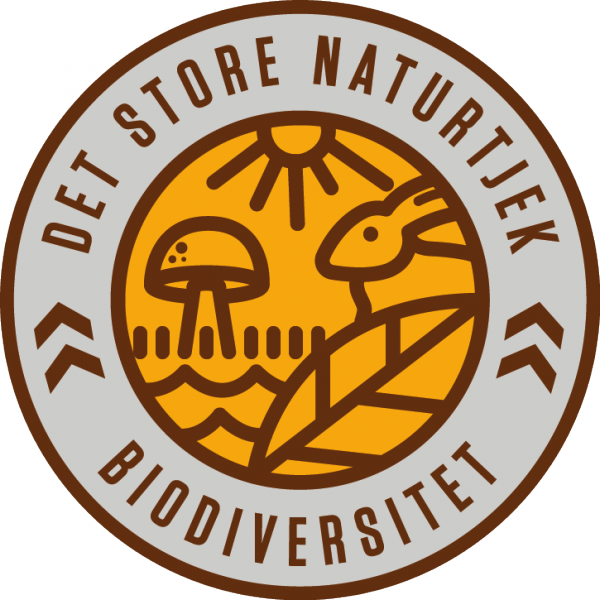 Målgruppe:Mini, Junior, TropSølvmærket giver spejderne oplevelser fra forskellig slags natur, hvor forskellige arter lever og et indblik i forskellige organismegrupper samt typer af levesteder. Spejderen får desuden mulighed for at gøre en konkret forskel med et naturforbedrende projekt eller en oplysende aktivitet. Samt træning i naturregistrering via en mobil-app.Forudsætninger: 
Forudgående at have taget Biodiversitet Bronze mærketLæringsmål:
Spejdere, der har fået Biodiversitetsmærket Sølv:Har fundet og identificeret et større antal specifikke arter og levestederHar registreret sine fund i app’en NaturTjek til hjælp for ny viden om naturenHar gennemført konkrete aktiviteter koblet til biodiversitet, fx forbedring af levesteder i nærheden af hytten/lokalet.Krav til aktiviteter før udlevering af mærket:Gennemført i alt mindst 60 registreringer af dyr, planter og svampe i NaturTjek- app’en – fordelt på mindst 10 forskellige arter og mindst et dyr, en plante og en svamp.Gennemført i alt mindst 30 cirkel-registreringer af levesteder i NaturTjek- app’en – omfattende mindst 6 forskellige slags levesteder totalt (ikke nødvendigvis på et sted).Gennemført mindst 3 biodiversitetsaktiviteter. 